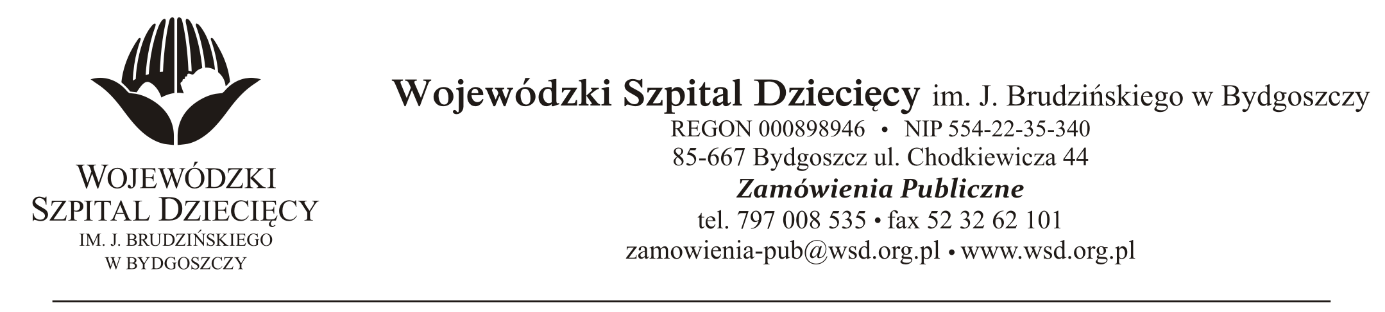 Bydgoszcz, 03.11.2021Nr sprawy: 20/2021/PNDo Wykonawców:Informacja o wyborze oferty najkorzystniejszejDotyczy: postępowania o udzielenie zamówienie publicznego w trybie podstawowym na świadczenie usług pralniczych oraz najmu odzieży operacyjnej, fartuchów i obłożeń sterylnych dla Wojewódzkiego Szpitala Dziecięcego w Bydgoszczy.Na podstawie art. 253 ust.1 ustawy z 11 września 2019r. Prawo zamówień publicznych (tekst jednolity: Dz. U. z 2019r. poz. 1843) informuję, że po dokonaniu badania i oceny oferty złożonej w przedmiotowym postępowaniu dokonano wyboru najkorzystniejszej oferty:Złożonej przez:Konsorcjum:„Citonet-Bydgoszcz” sp. z o.o. ul. Wyścigowa 7, 85-740 Bydgoszcz  – Lider KonsorcjumorazToruńskie Zakłady Materiałów Opatrunkowych S.A. ul. Żółkiewskiego nr 20/26, 87-100 Toruń - Członek KonsorcjumŚwiadczenie usług pralniczych oraz najmu odzieży operacyjnej, fartuchów i obłożeń sterylnych:Cena: 693.700,72zł. bruttoTermin rozpatrzenia reklamacji z tytułu zagubienia, zniszczenia, uszkodzenia bielizny/dostarczenia niezgodnie z zamówieniem: 2 dni.Zgodnie z art. 308 ust.3 pkt 1a ustawy z 11 września 2019r. Prawo zamówień publicznych (tekst jednolity: Dz. U. z 2019r. poz. 2019 ze zmianami) umowa może być zawarta niezwłocznie po przekazaniu informacji o wyborze najkorzystniejszej oferty."Z poważaniemz up. DyrektoraWojewódzkiego Szpitala Dziecięcegoim. J. Brudzińskiego w BydgoszczyZ-ca Dyrektora ds. Administracyjno-Technicznychmgr inż. Jarosław Cegielski